Kask bokserski MASTERS KS TOPOpis:-materiał – skóra naturalna-rozmiar – uniwersalnyFunkcjonalny kask bokserski MASTERS KS-TOP został zaprojektowany z myślą o potyczkach sparingowych. Jego zewnętrzna strona została pokryta naturalną skórą bydlęcą charakteryzującą się swoją najwyższą jakością oraz wysokim współczynnikiem wytrzymałości na zniszczenia. Projektanci zadbali o najwyższe standardy jakościowe pod każdym względem, czego dowodem jest chociażby nowoczesny design. Jednak nie są to jedyne zalety tego niezwykłego ochraniacza głowy, ponieważ na szczególną uwagę zasługuje również konstrukcja odznaczająca się troską o bezpieczeństwo użytkownika, na co doskonałym przykładem jest bardzo dobre zabudowanie konstrukcji, bowiem ochrona kości policzkowych i górnej części głowy jest bardzo dobrym rozwiązaniem pomagającym uchronić nas przed dotkliwymi kontuzjami będącymi bardzo częstym zjawiskiem w sportach kontaktowych. Ergonomia jest również znakiem szczególnym tego produktu. Kask wyposażony został w funkcjonalne zapięcia przytwierdzane rzepem znajdujące się z tyłu głowy posiadające możliwość regulacji. Aby zapewnić nam jeszcze większą stabilność konstrukcji zastosowano również zapięcie pod brodą. Ochraniacz bardzo wygodny, a zarazem funkcjonalny, ponieważ nie ogranicza naszego pola widzenia, poprzez duże otwory znajdujące się wokół oczu.Zdjęcie: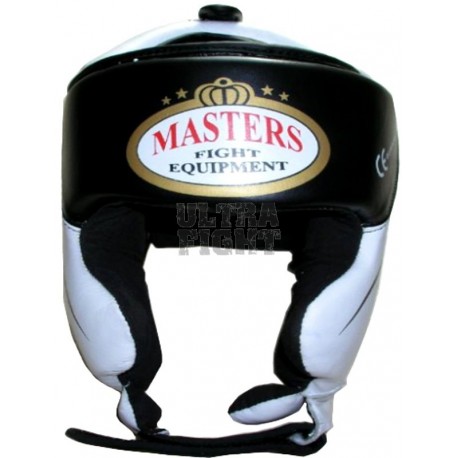 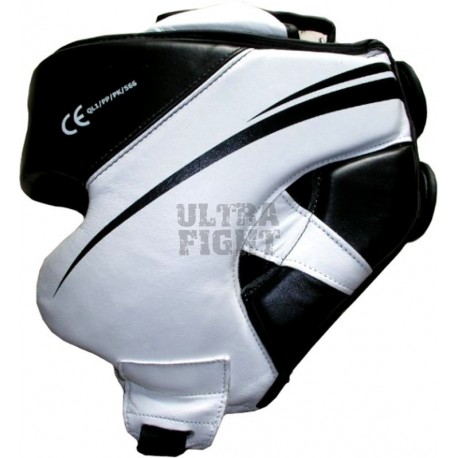 